AVENTOS HL - вертикальный подъемникРазмеры корпусаВысота от 300 до 580 ммШирина до 1800 мм.КомплектацияВыбор рычагов делаем исходя из высоты корпуса.Выбор силового механизма делаем исходя из высоты корпуса и веса фасада (с ручкой):Комплектация для стандартного подъемника (деревянные фасады или широкие аллюминиевые рамки, крепления под саморез)высота корпусастандартный рычаг SERVO-DRIVE (специальный левый рычаг)300-349 мм20L3201.0621L3201.L350-399 мм20L3501.0621L3501.L400-550 мм20L3801.0621L3801.L450-580 мм20L3901.0621L3901.L300-350 мм350-400 мм400-550 мм450-580 мм20L2101.051,25-4,25 кг1,25-2,50 кг20L2301.053,50-7,25 кг1,75-5,00 кг1,75-3,50 кг20L2501.056,50-12,00 кг4,25-9,00 кг2,75-6,75 кг2,00-5,25 кг20L2701.0511,00-20,00 кг8,00-14,75 кг2,75-6,75 кг4,25-9,25 кг20L2901.0513,50-20,00 кг10,50-20,00 кг8,25-16,50 кг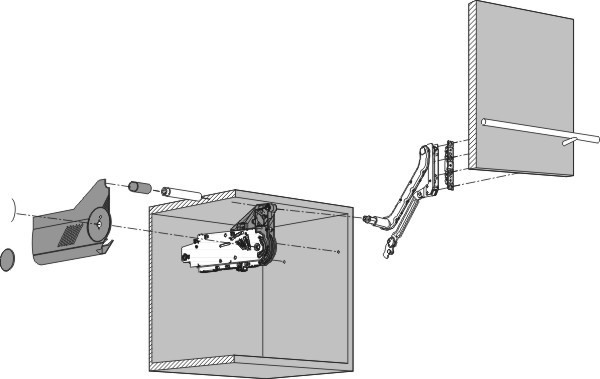 1.Силовой механизм 20L2X01.0522.Рычаг 20L3X01.06л+п3.Заглушка большая левая/правая 20L8001л+п4.Заглушка круглая с логотипом Blum 20F9001.BL25.Овальная штанга поперечного стабилизатора 1061 мм, под раскрой 20Q1061UA16.Заглушка овального поперечного стабилизатора (симм.) 20Q0003A0127.Крепление фасада под саморезы 20S420128.Cоединитель овального поперечного стабилизатора (91 мм)  20Q153ZAпри ширине  корпуса > 1219 мм